Условия доставки матрасов и постельных принадлежностей 26.04.2022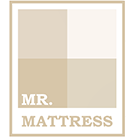 Срок изготовления заказа 1-2 дняДоставка: Дни доставки:вторник, среда, четверг, субботаВремя доставки:C 6 утра до последнего клиента Услуга «доставка ко времени» - 3 000 рублей (+/- 30 минут)Бесплатная доставка по Москве в пределах МКАД +5 км , а также в другие города Московской области (Балашиха, Бронницы, Воскресенск, Дзержинский, Домодедово, Егорьевск, Железнодорожный, Жуковский, Ивантеевка, Коломна, Королёв,  Лыткарино, Люберцы, Мытищи, Ногинск, Орехово-Зуево, Павловский Посад, Подольск, Раменское, Реутов, Химки, Шатура, Щелково, Пушкино, Электросталь, Электроугли, Химки.)Зона нашей бесплатной доставки на карте по ссылке ниже:https://yandex.ru/maps/?um=constructor%3A8975f33518ca621b9877fdfc74d1310f3d1fe731bcc4eea3303df0d0548ef227&source=constructorLinkТак же бесплатная доставка действует в пределах 5 км от границы, отмеченной на карте. Свыше 5 км, уже платная доставка, 35 руб. за 1 км. Считаем от МКАД или г. Шатура, что будет ближе.
Доставка до терминала транспортной компании в г. Москва – бесплатная.Стоимость доставки постельного белья и защитных наматрасников  ДО подъезда клиента в зоне нашей доставки и по городам:***При продаже вместе с матрасом, доставка осуществляется бесплатно***По городам: Москва, Балашиха, Бронницы, Воскресенск, Дзержинский, Домодедово, Егорьевск, Железнодорожный, Жуковский, Ивантеевка, Коломна, Королёв,  Лыткарино, Люберцы, Мытищи, Ногинск, Орехово-Зуево, Павловский Посад, Подольск, Раменское, Реутов, Химки, Шатура, Щелково, Электросталь, Электроугли, Химки и в пределах 5 км от границы, отмеченной на карте:Постельное белье – 700 руб.Защитные не промокаемые простыни – 700 руб.Стоимость доставки на адреса, которые не входят в границы нашей доставки, а так же на адреса отдаленностью более 5 км от границы нашей  доставки – 700 руб  + 35 рублей за 1 км. Считаем от МКАД или г. Шатура, что будет ближе.Доставка до терминала транспортной компании в г. Москва:Постельное белье – 700 руб.Защитные не промокаемые простыни – 700 руб.Доставка заказов транспортными компаниями:По умолчанию мы используем транспортную компанию ПЭК (есть возможность отправлять заказы с наложенным платежом)Все заказы через ТК отправляем только после предоплаты заказа:- Матрасы 50%- Постельные принадлежности 50%- Футоны 100%Заказчик может выбрать другую транспортную компанию, с пунктом приема в г. Москва  (предоплата заказа 100%)При отправке заказов транспортными компаниями в бланке заказа помимо названия транспортной компанию НЕОБХОДИМО указывать следующую информацию:Полностью ФИО грузополучателяПаспортные данные грузополучателя - № паспорта, серия паспорта и дата выдачи паспорта (в связи со вступлением в силу Федерального закона от 6 июля 2016 г. № 374-ФЗ «О внесении изменений в Федеральный закон "О противодействии терроризму" и отдельные законодательные акты Российской Федерации в части установления дополнительных мер противодействия терроризму и обеспечения общественной безопасности»). Отправка до терминала в городе получения или доставка до адреса получателя.За чей счет оплачивается доставка.В случае отправки матрасов или кроватных боксов транспортной компанией ОБЯЗАТЕЛЬНО рекомендовать клиенту заказ жесткой упаковки. В случае порчи продукции без Ж/У, мастерская «Mr.Mattress» ответственности не несет!ВАЖНО:  Заказ доставляется на терминал транспортной компании в Москве на дату, УКАЗАННУЮ в бланке заказа!!! Также наша фабрика НЕ несет ответственности за рассчитанные дилерами стоимости доставок (озвученные клиенту).Если доставка идет в регионы через транспортные компании, мы настоятельно рекомендуем использовать дополнительную упаковку.Варианты и цены на доп. упаковку:1. Доп. упаковка в пленку - 300 руб. (матрас дополнительно упаковывается вторым слоем плотной пленки)2. Доп. упаковка спанбонд - 500 руб. (матрас дополнительно упаковывается плотным нетканым материалом спанбонд)3. Скрутка в пленку - 500 руб. (матрас скручивается по длине, что существенно уменьшает его габариты. Например матрас размером 160х200х21 станет 160х30х30 см) Скрутка так же обезопасит сохранность матраса.Если Вам нужна будет дополнительная упаковка, в заказе пишите, какой вариант Вам нужен.Процесс оповещения клиентов о доставке:Накануне доставки, вечером с 17:00 до 21:00, курьерами осуществляется обзвон клиентов  для того, чтобы сориентировать клиента по времени ожидания заказа. Также клиенту звонят за 30-40 минут до доставки непосредственно в день доставки. В каких случаях доставка переносится на другой день:Если до клиента не дозвонились накануне доставки, доставка переносится на ближайший день доставки. Если до клиента не дозвонились в день доставки, подъезжая к адресу или же клиент не открыл дверь, доставка переносится на ближайший день доставки и взимается 1000 руб. за повторную доставку.Если произошел форс-мажор по пути следования автотранспорта (авария, пробка и т.п.) В данном случае, специалисты фабрики переносят доставку самостоятельно.В случае, если номер не отвечает,  недоступен или в любой другой ситуации, всегда можно обратиться к своему ведущему менеджеру. Подъем (по Москве и МО):При наличии пассажирского/грузового лифта, если изделия помещаются в лифты – подъем осуществляется бесплатно.Подъем на 1-й этаж, а также ручной подъем (когда лифт отсутствует или изделие не помещается в лифт) – платный. Стоимость ручного подъема:ПРИМЕЧАНИЯ:  бесплатный подъем осуществляется только при наличии пасс. или грузового лифта и только если изделия влезают в лифт. Клиент должен быть осведомлен, что  в случае, если в день доставки лифт по каким-то причинам не работает или если изделие в лифт не влезает, подъем для клиента будет платным!!!ПРИМЕЧАНИЯ: Покупатель должен обеспечить свободный подъезд транспорта для доставки заказа. Если на пути доставочной машины шлагбаум, узкий проездили другие препятствия и машина физически не может подъехать к дому заказчика, то заказ передается на месте клиенту или за дополнительную оплату курьер вручную донесет матрас (стоимость оплаты обсуждается на месте)Услуга «Вывоз старого матраса при заказе нового»: На лифте – 300 руб.По лестнице - 300 руб. + 100 руб. за этаж.Нестандартные размеры изделий:Производство нестандартных размеров осуществляется СТРОГО по предоплате от 30% и выше, или под ответственность дилера (в данном случае, дилер берет все риски на себя и в случае отказа клиента от такого изделия, возмещает фабрике оптовую стоимость изделия).ЗА РАЗМЕР  200*200 ТАК ЖЕ БЕРЕТСЯ ПРЕДОПЛАТА!!!Стандартные размеры в см:80*190, 195, 200; 90*190, 195, 200; 120*190, 195, 200; 140*190, 195, 200; 160*190, 195, 200; 180*190, 195, 200; 200*190, 195, 200.Расчет нестандратных размеров:Существует 3 варианта расчета нестандартных размеров:Нестандартная длина – это самый распространённый вариант: формула расчета: цена по заявленной ширине + % за увеличенную длину (1%=1см). Пример: размер 160*210: берем стоимость размера 160*200 + 10%, 140*205 = стоимость 140*200+5%Нестандартная ширина – формула расчета: Цена ближайшего большего размера. Пример: размер 110*200 = цене размера 120*200Нестандартная длина и ширина – совмещаем предыдущие 2 формулы: Пример: 170*205 = Цена 180*200+5%.Круглые матрасы также относятся к нестандартам. Стоимость уточняйте у менеджеров.Оплата за нестандартный размер может производиться путем перечисления денежных средств:- На счет В соответствии с п.4 ст.26 Закона «О защите прав потребителей», потребитель не вправе отказаться от товара надлежащего качества, имеющего индивидуально-определенные свойства, если указанный товар может быть использован исключительно приобретающим его потребителем.Заказ принят до 12:00Ближайший день доставкиПонедельникВторникВторникСредаСредаЧетвергЧетвергСубботаПятницаСубботаСубботаВторник след неделиВоскресеньеВторник след неделиЗаказ принят после 12:00Ближайший день доставкиПонедельникСредаВторникЧетвергСредаСубботаЧетвергСубботаПятницаВторник след неделиСубботаВторник след неделиВоскресеньеВторник след неделиНоменклатураРазмерСтоимость за этаж (первый этаж считается)Матрасы/футоныОт 80 до 120 по ширине100 рублейМатрасы/футоныОт 120 и шире150 рублейНаматрасникиЛюбой 70 рублейПодушкиЛюбой 70 рублейОдеялаЛюбой70 рублейПостельное бельеЛюбой 70 рублей